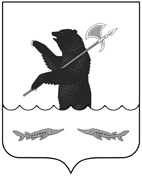 П О С Т А Н О В Л Е Н И ЕАДМИНИСТРАЦИИРыбинского муниципального районаот 04.03.2019                                                                                  № 421Руководствуясь Федеральным законом от 06.10.2003 № 131-ФЗ «Об общих принципах организации местного самоуправления в Российской Федерации», на основании решения Муниципального Совета Рыбинского муниципального района от 20.12.2018 № 412 "О бюджете Рыбинского муниципального района на 2019 год и плановый  период 2020 и 2021 годов", администрация Рыбинского муниципального района ПОСТАНОВЛЯЕТ:1. Внести в муниципальную программу Рыбинского муниципального района "Развитие сельского хозяйства и сельских территорий Рыбинского муниципального района" на 2014-2021 годы, утверждённую постановлением администрации Рыбинского муниципального района от 29.05.2014 № 939, изменения согласно приложению.  2. Опубликовать постановление в газете «Новая жизнь», разместить на официальном сайте администрации Рыбинского муниципального района.3.  Постановление вступает в силу с момента опубликования.4. Контроль за исполнением постановления возложить на первого заместителя главы администрации Рыбинского муниципального района Т.Ю. Кругликову.  Глава администрацииРыбинского муниципального района                                                   Т.А. СмирноваИзменения, вносимые в муниципальную программу  Рыбинского муниципального района «Развитие сельского хозяйства  и сельских территорий Рыбинского муниципального района»на 2014-2021 годы	1. Паспорт муниципальной программы Рыбинского муниципального района «Развитие сельского хозяйства  и сельских территорий Рыбинского муниципального района» на 2014-2021  годы  изложить в следующей редакции:2. Раздел 3 "ЦЕЛЬ(И) И ЦЕЛЕВЫЕ ПОКАЗАТЕЛИ МУНИЦИПАЛЬНОЙ ПРОГРАММЫ" изложить в следующей редакции:3. Разделе 4 "ЗАДАЧИ МУНИЦИПАЛЬНОЙ ПРОГРАММЫ «РАЗВИТИЕ СЕЛЬСКОГО ХОЗЯЙСТВА И СЕЛЬСКИХ ТЕРРИТОРИЙ РЫБИНСКОГО МУНИЦИПАЛЬНОГО РАЙОНА»  - задачи  "ВЦП "Совершенствование системы управления земельными ресурсами в рамках территориального планирования" на 2016-2021" изложить в следующей редакции: - задачи  " Основное мероприятие: «Развитие агропромышленного комплекса в Рыбинском муниципальном районе»" изложить в следующей редакции: 4. Приложение 1 к муниципальной программе "Ресурсное обеспечение муниципальной программы" изложить в следующей редакции: Начальник управления АПК, архитектуры и земельных отношений							        М.В. ЛозовскаяПриложение к постановлениюадминистрации Рыбинского муниципального района от 04.03.2019 N 421	Куратор муниципальной программыПервый заместитель главы администрации  Т.Ю.Кругликова(4855) 21-70-57Ответственный исполнитель муниципальной программыУправление АПК, архитектуры и земельных отношений администрации Рыбинского муниципального района, начальник управления – Лозовская Марина Викторовна,   (4855) 21-93-24Сроки реализации муниципальной программы2014-2021 годыЦель (и) муниципальной программы- развитие сельской экономики, развитие сельскохозяйственного производства, создание комфортных условий жизнедеятельности в сельской местности.- создание системы эффективного управления земельными ресурсами  на базе современных автоматизированных систем и информационных технологий  с целью  обеспечения устойчивого развития территорий, увеличения объемов  жилищного строительства и совершенствования принципов распространения наружной рекламы в  Рыбинском муниципальном районе. Объем финансирования муниципальной программы, в том числе по годам реализации, тыс. рублейВсего по муниципальной программе: 62640,1 тыс.рублей, в том числе:2014 год –  6753,0 тыс. рублей,2015 год –  6294,1 тыс. рублей,2016 год –  9525,0 тыс. рублей,2017 год –  8720,5тыс. рублей,2018 год –9443,5 тыс. рублей,2019 год –  10188,2 тыс. рублей, 2020 год –  7642,3 тыс. рублей,2021 год - 4073,5 тыс. рублей. Перечень подпрограмм и основных мероприятий, входящих в состав муниципальной программы:Перечень подпрограмм и основных мероприятий, входящих в состав муниципальной программы:Перечень подпрограмм и основных мероприятий, входящих в состав муниципальной программы:Ведомственная целевая программа «Совершенствование системы управления земельными ресурсами Рыбинского муниципального района» на 2014-2016 годыответственный исполнитель подпрограммы – Управление АПК, архитектуры и земельных отношений  – Лозовская М.В., т. (4855) 21-93-24соисполнитель - МУ РМР ЯО «Землеустроитель», директор Кнутова А.А. (4855) 21-19-85ответственный исполнитель подпрограммы – Управление АПК, архитектуры и земельных отношений  – Лозовская М.В., т. (4855) 21-93-24соисполнитель - МУ РМР ЯО «Землеустроитель», директор Кнутова А.А. (4855) 21-19-85Муниципальная целевая программа «Развитие агропромышленного комплекса  и сельских территорий Рыбинского муниципального района» на 2014-2017 годыответственный исполнитель подпрограммы – Управление АПК, архитектуры и земельных отношений администрации Рыбинского муниципального района, начальник управления – Лозовская М.В., т. (4855) 21-93-24соисполнитель - МУ РМР ЯО «Землеустроитель», директор Кнутова А.А.(4855) 21-19-85соисполнитель – начальник отдела по охране окружающей среды администрации Рыбинского муниципального района Конов В.В. (4855) 22-25-91ответственный исполнитель подпрограммы – Управление АПК, архитектуры и земельных отношений администрации Рыбинского муниципального района, начальник управления – Лозовская М.В., т. (4855) 21-93-24соисполнитель - МУ РМР ЯО «Землеустроитель», директор Кнутова А.А.(4855) 21-19-85соисполнитель – начальник отдела по охране окружающей среды администрации Рыбинского муниципального района Конов В.В. (4855) 22-25-91Ведомственная целевая программа «Совершенствование системы управления земельными ресурсами в рамках территориального планирования» на 2016-2021 годыответственный исполнитель подпрограммы – Управление АПК, архитектуры и земельных отношений  – Лозовская М.В., т. (4855) 21-93-24соисполнитель - МУ РМР ЯО «Землеустроитель», директор Кнутова А.А. (4855) 21-19-85ответственный исполнитель подпрограммы – Управление АПК, архитектуры и земельных отношений  – Лозовская М.В., т. (4855) 21-93-24соисполнитель - МУ РМР ЯО «Землеустроитель», директор Кнутова А.А. (4855) 21-19-85Основное мероприятие: «Развитие агропромышленного комплекса в Рыбинском муниципальном районе»ответственный исполнитель подпрограммы – Управление АПК, архитектуры и земельных отношений  – Лозовская М.В., т. (4855) 21-93-24соисполнитель - МУ РМР ЯО «Землеустроитель», директор Кнутова А.А. (4855) 21-19-85ответственный исполнитель подпрограммы – Управление АПК, архитектуры и земельных отношений  – Лозовская М.В., т. (4855) 21-93-24соисполнитель - МУ РМР ЯО «Землеустроитель», директор Кнутова А.А. (4855) 21-19-85Электронный адрес размещения муниципальной программы в информационно-телекоммуникационной сети "Интернет"http://www.admrmr.ru/summarypage.aspx?id=uzemlyahttp://www.admrmr.ru/summarypage.aspx?id=uzemlyaНаименование показателяПоказательПоказательПоказательПоказательПоказательПоказательПоказательПоказательПоказательПоказательНаименование показателяЕдиница измерения базовое 2014 год2015 год2016 год2016 год2017 год2018 год2019 год2020 год2021 год12345667891011Муниципальная программа «Развитие сельского хозяйства и сельских территорий Рыбинского муниципального района» Муниципальная программа «Развитие сельского хозяйства и сельских территорий Рыбинского муниципального района» Муниципальная программа «Развитие сельского хозяйства и сельских территорий Рыбинского муниципального района» Муниципальная программа «Развитие сельского хозяйства и сельских территорий Рыбинского муниципального района» Муниципальная программа «Развитие сельского хозяйства и сельских территорий Рыбинского муниципального района» Муниципальная программа «Развитие сельского хозяйства и сельских территорий Рыбинского муниципального района» Муниципальная программа «Развитие сельского хозяйства и сельских территорий Рыбинского муниципального района» Муниципальная программа «Развитие сельского хозяйства и сельских территорий Рыбинского муниципального района» Муниципальная программа «Развитие сельского хозяйства и сельских территорий Рыбинского муниципального района» Муниципальная программа «Развитие сельского хозяйства и сельских территорий Рыбинского муниципального района» Муниципальная программа «Развитие сельского хозяйства и сельских территорий Рыбинского муниципального района» Муниципальная программа «Развитие сельского хозяйства и сельских территорий Рыбинского муниципального района» Удельный вес сельского населения, удовлетворенного качеством жизни*%51525354545555555555МЦП  «Развитие агропромышленного комплекса и сельских территорий Рыбинского муниципального района» на 2014-2017МЦП  «Развитие агропромышленного комплекса и сельских территорий Рыбинского муниципального района» на 2014-2017МЦП  «Развитие агропромышленного комплекса и сельских территорий Рыбинского муниципального района» на 2014-2017МЦП  «Развитие агропромышленного комплекса и сельских территорий Рыбинского муниципального района» на 2014-2017МЦП  «Развитие агропромышленного комплекса и сельских территорий Рыбинского муниципального района» на 2014-2017МЦП  «Развитие агропромышленного комплекса и сельских территорий Рыбинского муниципального района» на 2014-2017МЦП  «Развитие агропромышленного комплекса и сельских территорий Рыбинского муниципального района» на 2014-2017МЦП  «Развитие агропромышленного комплекса и сельских территорий Рыбинского муниципального района» на 2014-2017МЦП  «Развитие агропромышленного комплекса и сельских территорий Рыбинского муниципального района» на 2014-2017МЦП  «Развитие агропромышленного комплекса и сельских территорий Рыбинского муниципального района» на 2014-2017МЦП  «Развитие агропромышленного комплекса и сельских территорий Рыбинского муниципального района» на 2014-2017МЦП  «Развитие агропромышленного комплекса и сельских территорий Рыбинского муниципального района» на 2014-2017Индекс производства продукции сельского хозяйства в хозяйствах всех категорий (в сопоставимых ценах) к предыдущему году%99,7103,0105,0105,0105,0103,0Удельный вес прибыльных сельскохозяйственных предприятий в общем их числе%466065656570Снижение численности безнадзорных животных на территории Рыбинского муниципального районаколичество безнадзорных животных40-0000Обеспечение эпизодического благополучия территории Рыбинского районаколичество вспышек АЧС на территории района, единиц000000ВЦП «Совершенствование системы управления земельными ресурсами Рыбинского муниципального района» на 2014-2015ВЦП «Совершенствование системы управления земельными ресурсами Рыбинского муниципального района» на 2014-2015ВЦП «Совершенствование системы управления земельными ресурсами Рыбинского муниципального района» на 2014-2015ВЦП «Совершенствование системы управления земельными ресурсами Рыбинского муниципального района» на 2014-2015ВЦП «Совершенствование системы управления земельными ресурсами Рыбинского муниципального района» на 2014-2015ВЦП «Совершенствование системы управления земельными ресурсами Рыбинского муниципального района» на 2014-2015ВЦП «Совершенствование системы управления земельными ресурсами Рыбинского муниципального района» на 2014-2015ВЦП «Совершенствование системы управления земельными ресурсами Рыбинского муниципального района» на 2014-2015ВЦП «Совершенствование системы управления земельными ресурсами Рыбинского муниципального района» на 2014-2015ВЦП «Совершенствование системы управления земельными ресурсами Рыбинского муниципального района» на 2014-2015ВЦП «Совершенствование системы управления земельными ресурсами Рыбинского муниципального района» на 2014-2015ВЦП «Совершенствование системы управления земельными ресурсами Рыбинского муниципального района» на 2014-2015Регистрация прекращения прав на земельные участкиКол-во участков15216055Топографо-геодезические работыКол-во участков189755Топографо-геодезические работыга--22,0Оценка земельных участков (права аренды земельных участков) для аукционов и в иных случаях, связанных с реализацией полномочий органов самоуправленияКол-во участков12012040Подготовка земельных участков для аукционов по их продаже для строительстваКол-во участков858512Формирование ИСОГДКол-во документов260400500Годовой объем ввода жилья в эксплуатациюТыс. кв. м.15,510,013,5Демонтаж рекламных конструкцийКол-во03020Разработка нормативных документов муниципального уровня для организации процессов управления градостроительной деятельностью дададаВЦП "Совершенствование системы управления земельными ресурсами в рамках территориального планирования" на 2016-2021ВЦП "Совершенствование системы управления земельными ресурсами в рамках территориального планирования" на 2016-2021ВЦП "Совершенствование системы управления земельными ресурсами в рамках территориального планирования" на 2016-2021ВЦП "Совершенствование системы управления земельными ресурсами в рамках территориального планирования" на 2016-2021ВЦП "Совершенствование системы управления земельными ресурсами в рамках территориального планирования" на 2016-2021ВЦП "Совершенствование системы управления земельными ресурсами в рамках территориального планирования" на 2016-2021ВЦП "Совершенствование системы управления земельными ресурсами в рамках территориального планирования" на 2016-2021ВЦП "Совершенствование системы управления земельными ресурсами в рамках территориального планирования" на 2016-2021ВЦП "Совершенствование системы управления земельными ресурсами в рамках территориального планирования" на 2016-2021ВЦП "Совершенствование системы управления земельными ресурсами в рамках территориального планирования" на 2016-2021ВЦП "Совершенствование системы управления земельными ресурсами в рамках территориального планирования" на 2016-2021ВЦП "Совершенствование системы управления земельными ресурсами в рамках территориального планирования" на 2016-20211.Изьятие и резервирование земельных участков для строительства объектов местного значения. Контроль использования земельных участков Кол.участков2233102311031203120312031202.Подготовка топографо-геодезических карт на базе современных автоматизированных систем и информационных технологий  К-во участков/ га3/1453/2004/254/27,54/254/254/253. Формирование  ИСОГДК-во документов4505506507507507508004.Разработка и утверждение документов территориального планирования:- Нормативы градостроительного проектирования района, поселений- Схема территориального планирования- Генеральные планы- Правила землепользования и застройкиК-во документовВсего:9115222106613495231055105505. Разработка градостроительной документации: - Проекты планировки территорииК-водокументов440 22226. Подбор  земельных участков для многоквартирного  жилищного строительства Кол/га04/1.02/0.33/0,96/1.56/1.56/1,57. Подбор земельных участков для комплексного использования в целях малоэтажного жилищного строительстваКол/га06/30000008. Демонтаж рекламных конструкцийК-во2023500009. Формирование земельные участков для многодетных семейК-во0010112015012012010. Формирование земельных участков для аукционов на право заключения договоров арендыК-во001103933333311. Установление границ населенных пунктов Рыбинского муниципального районаК-во001772400012. Установление (описание местоположения) границ, изготовление карта(планов) территориальных зон сельских поселений Рыбинского муниципального районаК-во00040660013. Разработка проектов зон охраны объектов культурного наследияК-во0000300Основное мероприятие: «Развитие отраслей животноводства и растениеводства»Основное мероприятие: «Развитие отраслей животноводства и растениеводства»Основное мероприятие: «Развитие отраслей животноводства и растениеводства»Основное мероприятие: «Развитие отраслей животноводства и растениеводства»Основное мероприятие: «Развитие отраслей животноводства и растениеводства»Основное мероприятие: «Развитие отраслей животноводства и растениеводства»Основное мероприятие: «Развитие отраслей животноводства и растениеводства»Основное мероприятие: «Развитие отраслей животноводства и растениеводства»Основное мероприятие: «Развитие отраслей животноводства и растениеводства»Основное мероприятие: «Развитие отраслей животноводства и растениеводства»Основное мероприятие: «Развитие отраслей животноводства и растениеводства»Основное мероприятие: «Развитие отраслей животноводства и растениеводства»Индекс производства продукции сельского хозяйства в хозяйствах всех категорий (в сопоставимых ценах) к предыдущему году%105107107107Удельный вес прибыльных сельскохозяйственных предприятий в общем их числе%72757575№ п\пНаименование задачи, результата, мероприятияЕд. изм.Источник финансированияЗначение результата, объем финансирования мероприятияЗначение результата, объем финансирования мероприятияЗначение результата, объем финансирования мероприятияЗначение результата, объем финансирования мероприятияЗначение результата, объем финансирования мероприятияЗначение результата, объем финансирования мероприятияИсполнитель,соисполнители№ п\пИсточник финансирования2016 год2017 год2018 год2019 год2020 год2021 годИсполнитель,соисполнители12345678910111.Задача 1.  Развитие системы контроля, изъятия и резервирования земельных участков с учетом актуализированной системы  территориального планирования.  тыс. рубВсего:0341,9151,3150,0150,0150,0Управление АПК, архитектуры и земельных отношений администрации РМР, МУ РМР ЯО "Землеустроитель"1.Задача 1.  Развитие системы контроля, изъятия и резервирования земельных участков с учетом актуализированной системы  территориального планирования.  тыс. рубМБ0341,9151,3150,0150,0150,0Управление АПК, архитектуры и земельных отношений администрации РМР, МУ РМР ЯО "Землеустроитель"1.1Результаты:Количество изъятых, зарезервированных и обследуемых  земельных участковшт-10231100119312031203120Управление АПК, архитектуры и земельных отношений администрации РМР, МУ РМР ЯО "Землеустроитель"1.2МероприятияРезервирование и изъятие участков для муниципальных нуждТыс. руб.Всего000000Управление АПК, архитектуры и земельных отношений администрации РМР, МУ РМР ЯО "Землеустроитель"1.2МероприятияРезервирование и изъятие участков для муниципальных нуждТыс. руб.МБ000000Управление АПК, архитектуры и земельных отношений администрации РМР, МУ РМР ЯО "Землеустроитель"1.3Выполнение независимой профессиональной оценки по определению рыночной стоимости за земельные участки Тыс. руб.Всего0341,9151,3150,0150,0150,0Управление АПК, архитектуры и земельных отношений администрации РМР, МУ РМР ЯО "Землеустроитель"1.3Выполнение независимой профессиональной оценки по определению рыночной стоимости за земельные участки Тыс. руб.МБ0341,9151,3150,0150,0150,0Управление АПК, архитектуры и земельных отношений администрации РМР, МУ РМР ЯО "Землеустроитель"1.4Обследование застроенных территорий в рамках проведения земельного контроляТыс. руб.Всего0000001.4Обследование застроенных территорий в рамках проведения земельного контроляТыс. руб.МБ0000002Задача 2. Совершенствование нормативной и градостроительной базы системы территориального планированияТыс.руб.Всего6101,97042,68057,08805,06566,33432,02Задача 2. Совершенствование нормативной и градостроительной базы системы территориального планированияТыс.руб.МБ5805,47042,68057,08805,06566,33432,02Задача 2. Совершенствование нормативной и градостроительной базы системы территориального планированияТыс.руб.ОБ0000002Задача 2. Совершенствование нормативной и градостроительной базы системы территориального планированияТыс.руб.БП296,5000002.1Результаты:количество разработанных  топографо-геодезических карт Шт/га3/2004/254/37,54/254/252.2- количество разработанных проектов планировки территорииШт.404222.3- количество документов, внесенных в ИСОГДШт.5507807507507502.4- количество разработанных  нормативных документов  муниципального уровня для организации процессов управления  градостроительной деятельностьюШт.102.5- количество разработанных проектов внесения изменений в схему территориального планирования Рыбинского муниципального районаШт.2.6- количество разработанных проектов внесения изменений в генеральные планы сельских поселений Рыбинского муниципального районаШт.642552.7- количество разработанных проектов внесения изменений в правила землепользования и застройки сельских поселений Рыбинского муниципального районаШт.693552.8- количество топографо-геодезических работШт.010515442.9- формирование земельных участков  для многодетных семейШт.01791201501201202.10- формирование земельных участков для аукционов на право заключения договоров арендыШт.0110393333332.11- формирование земельных участков для муниципальных нуждШт.01900002.12- установление (описание местоположения)  границ населенных пунктов Рыбинского муниципального районаШт.0177240002.13- установление (описание местоположения) границ, изготовление карта (планов)территориальных зон сельских поселений Рыбинского муниципального районаШт.004066002.14Разработка проектов зон охраны объектов культурного наследияШт.0003002.15Мероприятия- ввод и редактирование сведений о земельном фонде Рыбинского муниципального района в АИС "Земресурс 76" и на Геопортале Ярославской областиТыс. руб.Всего051,559,00002.15Мероприятия- ввод и редактирование сведений о земельном фонде Рыбинского муниципального района в АИС "Земресурс 76" и на Геопортале Ярославской областиМБ051,559,00002.16-  разработка проектов планировки и проектов межевания территорий сельских поселений Тыс.руб.Всего200,00160,0200,0200,0200,02.16-  разработка проектов планировки и проектов межевания территорий сельских поселений Тыс.руб.МБ200,00160,0200,0200,0200,02.17- разработка  нормативных документов  муниципального уровня для организации процессов управления  градостроительной деятельностьюТыс.руб.Всего380,0000002.17- разработка  нормативных документов  муниципального уровня для организации процессов управления  градостроительной деятельностьюТыс.руб.МБ380,0000002.18- разработка проектов внесения изменений в схему территориального планирования Рыбинского муниципального районаТыс.руб.Всего0000002.18- разработка проектов внесения изменений в схему территориального планирования Рыбинского муниципального районаТыс.руб.МБ0000002.19- разработка проектов внесения изменений в генеральные планы сельских поселений Рыбинского муниципального районаТыс.руб.Всего350,0160,0198,0350,0200,002.19- разработка проектов внесения изменений в генеральные планы сельских поселений Рыбинского муниципального районаТыс.руб.МБ350,0160,0198,0350,0200,002.20- разработка проектов внесения изменений в правила землепользования и застройки сельских поселений Рыбинского муниципального районаТыс.руб.Всего300,0175,040,0350,0200,002.20- разработка проектов внесения изменений в правила землепользования и застройки сельских поселений Рыбинского муниципального районаТыс.руб.МБ300,0175,040,0350,0200,002.21- топографо-геодезические работы (определение координат характерных точек контуров, топосъемка)Тыс.руб.Всего0336,8235,1295,0295,0295,02.21- топографо-геодезические работы (определение координат характерных точек контуров, топосъемка)Тыс.руб.МБ0336,8235,1295,0295,0295,02.22- формирование земельных участков для многодетных семейТыс.руб.Всего0400,0300,0360,0360,0360,02.22- формирование земельных участков для многодетных семейТыс.руб.МБ0400,0300,0360,0360,0360,02.23- формирование земельных участков для аукционовТыс. руб.Всего0361,4274,0145,099,099,02.23- формирование земельных участков для аукционовТыс. руб.МБ0361,4274,0145,099,099,02.24- актуализация базы арендаторов земельных участков в ПО "Управление имуществом"Тыс. руб.Всего0136,45,10002.24- актуализация базы арендаторов земельных участков в ПО "Управление имуществом"Тыс. руб.МБ0136,45,10002.25- выполнение карты (плана) объектов землеустройства - описание местоположения границ населенных пунктов Рыбинского муниципального районаТыс. руб.Всего0367,0918,0800,0350,002.25- выполнение карты (плана) объектов землеустройства - описание местоположения границ населенных пунктов Рыбинского муниципального районаТыс. руб.МБ0367,0918,0800,0350,002.26- расходы на содержание казенного муниципального учреждения в рамках переданных полномочий органа местного самоуправленияТыс.руб.Всего4871,95054,55768,35955,04466,32382,02.26- расходы на содержание казенного муниципального учреждения в рамках переданных полномочий органа местного самоуправленияТыс.руб.МБ4575,45054,55768,35955,04466,32382,02.26- расходы на содержание казенного муниципального учреждения в рамках переданных полномочий органа местного самоуправленияТыс.руб.БП296,5000002.27- установление (описание местоположения) границ, изготовление карта (планов)территориальных зон Рыбинского муниципального районаТыс. руб.Всего0099,5200,0396,096,02.27- установление (описание местоположения) границ, изготовление карта (планов)территориальных зон Рыбинского муниципального районаТыс. руб.МБ0099,5200,0396,096,02.28- разработка проектов зон охраны объектов культурного наследияТыс. руб.Всего000150,0002.28- разработка проектов зон охраны объектов культурного наследияТыс. руб.МБ000150,0003.Задача3.  Создание условий обеспечения  целевых показателей ввода жилья.3.1РезультатыКоличество земельных участков выбранных  для многоквартирного  жилищного строительства Кол/га4/1.02/0,36/1.56/1.56/1.53.2Количество земельных участков выбранных для комплексного использования в целях малоэтажного жилищного строительстваКол/га6/30.006/406/406/403.3МероприятияПодбор  земельных участков для многоквартирного  жилищного строительстваТыс. рубВсего3.3МероприятияПодбор  земельных участков для многоквартирного  жилищного строительстваТыс. рубМБ3.4Подбор земельных участков для комплексного использования в целях малоэтажного жилищного строительстваТыс. руб.Всего3.4Подбор земельных участков для комплексного использования в целях малоэтажного жилищного строительстваТыс. руб.МБ4.Задача 4 Реализация на территории Рыбинского муниципального района требований законодательства в области распространения наружной рекламыТыс. руб.Всего50,050.000004.Задача 4 Реализация на территории Рыбинского муниципального района требований законодательства в области распространения наружной рекламыТыс. руб.МБ50,050.000004.14.2Результаты:- количество демонтированных рекламных конструкцийМероприятияАктуализация схемы размещения рекламных конструкцийКолТыс. руб.25500004.14.2Результаты:- количество демонтированных рекламных конструкцийМероприятияАктуализация схемы размещения рекламных конструкцийКолТыс. руб.Всего0000004.1Результаты:- количество демонтированных рекламных конструкцийКолМБ0000004.3Демонтаж рекламный конструкций, установленных и (или) эксплуатируемых без разрешения, срок действия которого не истекТыс. руб.Всего50,050.000004.3Демонтаж рекламный конструкций, установленных и (или) эксплуатируемых без разрешения, срок действия которого не истекТыс. руб.МБ50,050.00000ИТОГО по ВЦПТыс. руб.ВСЕГО6151,97434,58208,38955,06716,33582,0ИТОГО по ВЦПТыс. руб.МБ5855,47434,58208,38955,06716,33582,0ИТОГО по ВЦПТыс. руб.ОБ000000ИТОГО по ВЦПТыс. руб.БП296,500000N п/пНаименование задачи/мероприятия (в установленном порядке)Результат выполнения мероприятияРезультат выполнения мероприятияСрок реализациигодыПлановый объем финансирования(тысяч рублей)Плановый объем финансирования(тысяч рублей)Плановый объем финансирования(тысяч рублей)Плановый объем финансирования(тысяч рублей)Плановый объем финансирования(тысяч рублей)Плановый объем финансирования(тысяч рублей)N п/пНаименование задачи/мероприятия (в установленном порядке)наименование (единица измерения)плановое значениеСрок реализациигодывсегоФБОБМББПВИ1234567891011Основное мероприятие: «Развитие агропромышленного комплекса в Рыбинском муниципальном районе»Основное мероприятие: «Развитие агропромышленного комплекса в Рыбинском муниципальном районе»Основное мероприятие: «Развитие агропромышленного комплекса в Рыбинском муниципальном районе»Основное мероприятие: «Развитие агропромышленного комплекса в Рыбинском муниципальном районе»Основное мероприятие: «Развитие агропромышленного комплекса в Рыбинском муниципальном районе»Основное мероприятие: «Развитие агропромышленного комплекса в Рыбинском муниципальном районе»Основное мероприятие: «Развитие агропромышленного комплекса в Рыбинском муниципальном районе»Основное мероприятие: «Развитие агропромышленного комплекса в Рыбинском муниципальном районе»Основное мероприятие: «Развитие агропромышленного комплекса в Рыбинском муниципальном районе»Основное мероприятие: «Развитие агропромышленного комплекса в Рыбинском муниципальном районе»Основное мероприятие: «Развитие агропромышленного комплекса в Рыбинском муниципальном районе»1Создание условий для развития кадрового потенциала отрасли Создание условий для развития кадрового потенциала отрасли Создание условий для развития кадрового потенциала отрасли 2018344,0--344,0--1Создание условий для развития кадрового потенциала отрасли Создание условий для развития кадрового потенциала отрасли Создание условий для развития кадрового потенциала отрасли 2019688,0--688,0--1Создание условий для развития кадрового потенциала отрасли Создание условий для развития кадрового потенциала отрасли Создание условий для развития кадрового потенциала отрасли 2020516,0--516,0--2021275,2275,21.1Выплата денежного пособия молодым специалистам – выпускникам учебных заведений, приступившим к работе на предприятиях агропромышленного комплекса количество молодых специалистов, приступивших к работе62018204,0--204,0--1.1Выплата денежного пособия молодым специалистам – выпускникам учебных заведений, приступившим к работе на предприятиях агропромышленного комплекса количество молодых специалистов, приступивших к работе42019288,0--288,0--1.1Выплата денежного пособия молодым специалистам – выпускникам учебных заведений, приступившим к работе на предприятиях агропромышленного комплекса количество молодых специалистов, приступивших к работе42020216,0--216,0--42021115,2115,21.2Организация и проведение мероприятий в агропромышленном комплексе (конкурсы техников искусственного осеменения и операторов машинного доения, организация мероприятий, приуроченных к профессиональному празднику - дню работника сельского хозяйства и перерабатывающей промышленности, выставка ЯрАгро)Количество мероприятий12018140,0--140,0--1.2Организация и проведение мероприятий в агропромышленном комплексе (конкурсы техников искусственного осеменения и операторов машинного доения, организация мероприятий, приуроченных к профессиональному празднику - дню работника сельского хозяйства и перерабатывающей промышленности, выставка ЯрАгро)Количество мероприятий32019400--400--1.2Организация и проведение мероприятий в агропромышленном комплексе (конкурсы техников искусственного осеменения и операторов машинного доения, организация мероприятий, приуроченных к профессиональному празднику - дню работника сельского хозяйства и перерабатывающей промышленности, выставка ЯрАгро)Количество мероприятий32020300--300--1.2Организация и проведение мероприятий в агропромышленном комплексе (конкурсы техников искусственного осеменения и операторов машинного доения, организация мероприятий, приуроченных к профессиональному празднику - дню работника сельского хозяйства и перерабатывающей промышленности, выставка ЯрАгро)Количество мероприятий32021160--160--2. Поддержка отраслей животноводства и растениеводства Поддержка отраслей животноводства и растениеводства Поддержка отраслей животноводства и растениеводства 2018891,2-7,2884,0--2. Поддержка отраслей животноводства и растениеводства Поддержка отраслей животноводства и растениеводства Поддержка отраслей животноводства и растениеводства 2019545,2-4,5540,7--2. Поддержка отраслей животноводства и растениеводства Поддержка отраслей животноводства и растениеводства Поддержка отраслей животноводства и растениеводства 2020410,5-5,0405,5--2021221,3-5,0216,3--2.1Поддержка мероприятий по разработке и реализации информационных технологий, мероприятий по повышению продуктивности скота и птицы (племенная работа по искусственному осеменению, воспроизводство стадо), агротехнические и организационно-экономические мероприятия, направленные на повышение плодородия почв (севооборот, семеноводство, применение удобрений и средств защиты от вредителей и сорняков).Количество оказываемых услуг602018284,0--284,0--2.1Поддержка мероприятий по разработке и реализации информационных технологий, мероприятий по повышению продуктивности скота и птицы (племенная работа по искусственному осеменению, воспроизводство стадо), агротехнические и организационно-экономические мероприятия, направленные на повышение плодородия почв (севооборот, семеноводство, применение удобрений и средств защиты от вредителей и сорняков).Количество оказываемых услуг602019284,0--284,0--2.1Поддержка мероприятий по разработке и реализации информационных технологий, мероприятий по повышению продуктивности скота и птицы (племенная работа по искусственному осеменению, воспроизводство стадо), агротехнические и организационно-экономические мероприятия, направленные на повышение плодородия почв (севооборот, семеноводство, применение удобрений и средств защиты от вредителей и сорняков).Количество оказываемых услуг602020213,0--213,0--602021113,6--113,6--2.2Поддержка мероприятий в рамках предоставления субсидии сельскохозяйственным товаропроизводителям20187,2-7,2---2.2Поддержка мероприятий в рамках предоставления субсидии сельскохозяйственным товаропроизводителям20194,5-4,5---2.2Поддержка мероприятий в рамках предоставления субсидии сельскохозяйственным товаропроизводителям20204,5-4,5---2021------2.3Возмещение части затрат на приобретение племенного скота крупного рогатого скотаприобретено племенного молодняка122018200,0--200,0--2.3Возмещение части затрат на приобретение племенного скота крупного рогатого скотаприобретено племенного молодняка122019------2.3Возмещение части затрат на приобретение племенного скота крупного рогатого скотаприобретено племенного молодняка122020------2.3Возмещение части затрат на приобретение племенного скота крупного рогатого скотаприобретено племенного молодняка122021------2.4Возмещение части затрат по лабораторным исследованиям крови сельскохозяйственных животныхисследовано проб130201820,4--20,4--2.4Возмещение части затрат по лабораторным исследованиям крови сельскохозяйственных животныхисследовано проб1302019------2.4Возмещение части затрат по лабораторным исследованиям крови сельскохозяйственных животныхисследовано проб1302020------2.4Возмещение части затрат по лабораторным исследованиям крови сельскохозяйственных животныхисследовано проб1302021------2.5Возмещение части затрат по лабораторным исследованиям содержания питательных веществ кормов собственного производства исследование проб40201866,1--66,1--2.5Возмещение части затрат по лабораторным исследованиям содержания питательных веществ кормов собственного производства исследование проб402019------2.5Возмещение части затрат по лабораторным исследованиям содержания питательных веществ кормов собственного производства исследование проб402020------2.5Возмещение части затрат по лабораторным исследованиям содержания питательных веществ кормов собственного производства исследование проб402021------2.6Возмещение части затрат по ветеринарному обслуживанию сельскохозяйственных животных35002018313,5--313,5--2.6Возмещение части затрат по ветеринарному обслуживанию сельскохозяйственных животных10002019256,7--256,7--2.6Возмещение части затрат по ветеринарному обслуживанию сельскохозяйственных животных10002020192,5--192,5--2.6Возмещение части затрат по ветеринарному обслуживанию сельскохозяйственных животных10002021102,7--102,7--Итого по основному мероприятиюИтого по основному мероприятиюИтого по основному мероприятиюИтого по основному мероприятию20181235,2-7,21228,0--Итого по основному мероприятиюИтого по основному мероприятиюИтого по основному мероприятиюИтого по основному мероприятию20191233,2-4,51228,7--Итого по основному мероприятиюИтого по основному мероприятиюИтого по основному мероприятиюИтого по основному мероприятию2020926,0-4,5921,5--2021491,5--491,5--ИТОГО3885,9-16,23869,7--Источник финансированияВсего Оценка расходов (тыс. руб.)в том числе по годам реализацииОценка расходов (тыс. руб.)в том числе по годам реализацииОценка расходов (тыс. руб.)в том числе по годам реализацииОценка расходов (тыс. руб.)в том числе по годам реализацииОценка расходов (тыс. руб.)в том числе по годам реализацииОценка расходов (тыс. руб.)в том числе по годам реализацииОценка расходов (тыс. руб.)в том числе по годам реализацииОценка расходов (тыс. руб.)в том числе по годам реализацииИсточник финансированияВсего 2014 год2015 год2016год2017 год2018 год2019 год2020 год2021 год12345678910МЦП «Развитие агропромышленного комплекса и сельских территорий Рыбинского муниципального района»7349,31183,51506,73373,11286,0----Федеральный бюджет1862,1--1862,1-----Областной бюджет175,43-90,458,027,03----Местный бюджет 5311,81183,51416,31453,01259,0----ВЦП «Совершенствование системы управления земельными ресурсами Рыбинского муниципального района»10356,95569,54787,4------Местный бюджет8172,54412,13760,4------Бюджеты поселений2184,41157,41027,0------ВЦП "Совершенствование системы управления земельными ресурсами в рамках территориального планирования"41048,0--6151,97434,58208,38955,06716,33582,0Областной бюджет---------Местный бюджет40751,5--5855,47434,58208,38955,06716,33582,0Бюджеты поселений296,5--296,5-----Основное мероприятие: «Развитие отраслей животноводства и растениеводства»3885,9----1235,21233,2926,0491,5Местный бюджет3869,7----1228,01228,7921,5491,5Областной бюджет 16,2----7,24,54,50Итого по муниципальной программе62640,16753,06294,19525,08720,59443,510188,27642,34073,5Федеральный бюджет1862,1 -- 1862,1- -  -- - Областной бюджет191,6- 90,458,027,07,24,54,5-Местный бюджет 58105,55595,65176,77308,48693,59436,310183,77637,84073,5Бюджеты поселений2480,91157,41027,0296,5 --  - -- 